landesverband@steiermark.alpenverein.at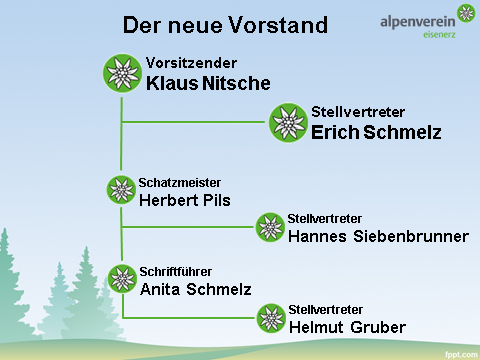 Lehrwart Alpin						Robert NiederlLehrwart Alpin Stellvertreter				Markus BinderÜbungsleiter Bergwandern				Helmut Gruber								Alfred VölklTourenführer						Erich SchmelzÜbungsleiter Senioren Schitouren			Alfred VölklWegewart							Markus BinderWegewart  Stellvertreter 					Robert NiederlNaturschutzwart		 				Alfred Völkl 	                Bergrettungswart						Karl WeberHeimwart							Gruppe 50+Hüttenwart							Hannes WinterTurnwart 							Alois BernhardSkilehrwart							Klaus NitscheSeniorenwart						Helmut GruberJugendleiter						Gerhild Stadtschnitzer-KolbMedienwart							Willi HambammerÄltestenrat							Helmut Wöger								Franz Klapfer								Franz PretschuhKassaprüfer							Gerhard Edelbauer 								Helmut Wöger